,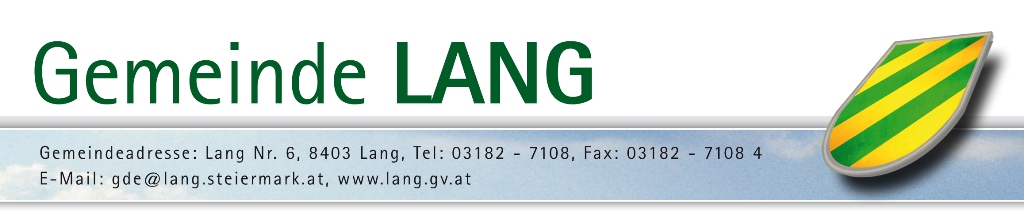 ANTRAG auf(A)	Begünstigung der Hundeabgabe	(B)	Befreiung der Hundeabgabe		ANGABEN ZUM HUNDEHALTER:Name:  Straße, Haus-Nr.    PLZ, Ort: 	DATEN DES HUNDES:Name:	   Rasse:  Chip-Nummer:    Geschlecht:  Farbe:	  Geb. Datum:    Anmeldedatum:  (A) NACHWEISE FÜR DIE ABGABENBEGÜNSTIGUNG FÜR HUNDE MIT AUSBILDUNG:Begleithundeschein I oder II									Kursnachweis des Österreichischen Kynologenverbandes						Kursnachweis der Österreichischen Hunde Sport Union (ÖHU)					Kursnachweis des Österreichischen Jagdhundegebrauchsverbandes					Kursnachweis einer von den steirischen Jägerschaften anerkannten Hundeschule			Nachweis für einen Nutzhund (f. Ausübung eines Berufes oder Gewerbes)				Nachweis für einen Jagdhund									WACHHUNDHund zur ständigen Bewachung eines land- und forstwirtschaftlichen Betriebes			Hund zur ständigen Bewachung eines gewerblichen Betriebes					Hund zu ständigen Bewachung eines Gebäudes, das mehr als 50m vom nächstbewohnten 
Gebäude  entfernt liegt										(B) NACHWEISE FÜR DIE ABGABENBEFREIUNG:Nachweis für einen Hund, der zur Kompensierung eines Behinderung gehalten wird		Nachweis für einen Hund, der zu therapeutischen Zwecken benötigt wird				Nachweis für einen Diensthund (öffentliche Wache, behördlich bewilligtes Tierheim,
beeidetes Forst- und Jagdschutzpersonal, konzessioniertes Bewachungsunternehmen)			   Ort, Datum						 Unterschrift Hundehalter